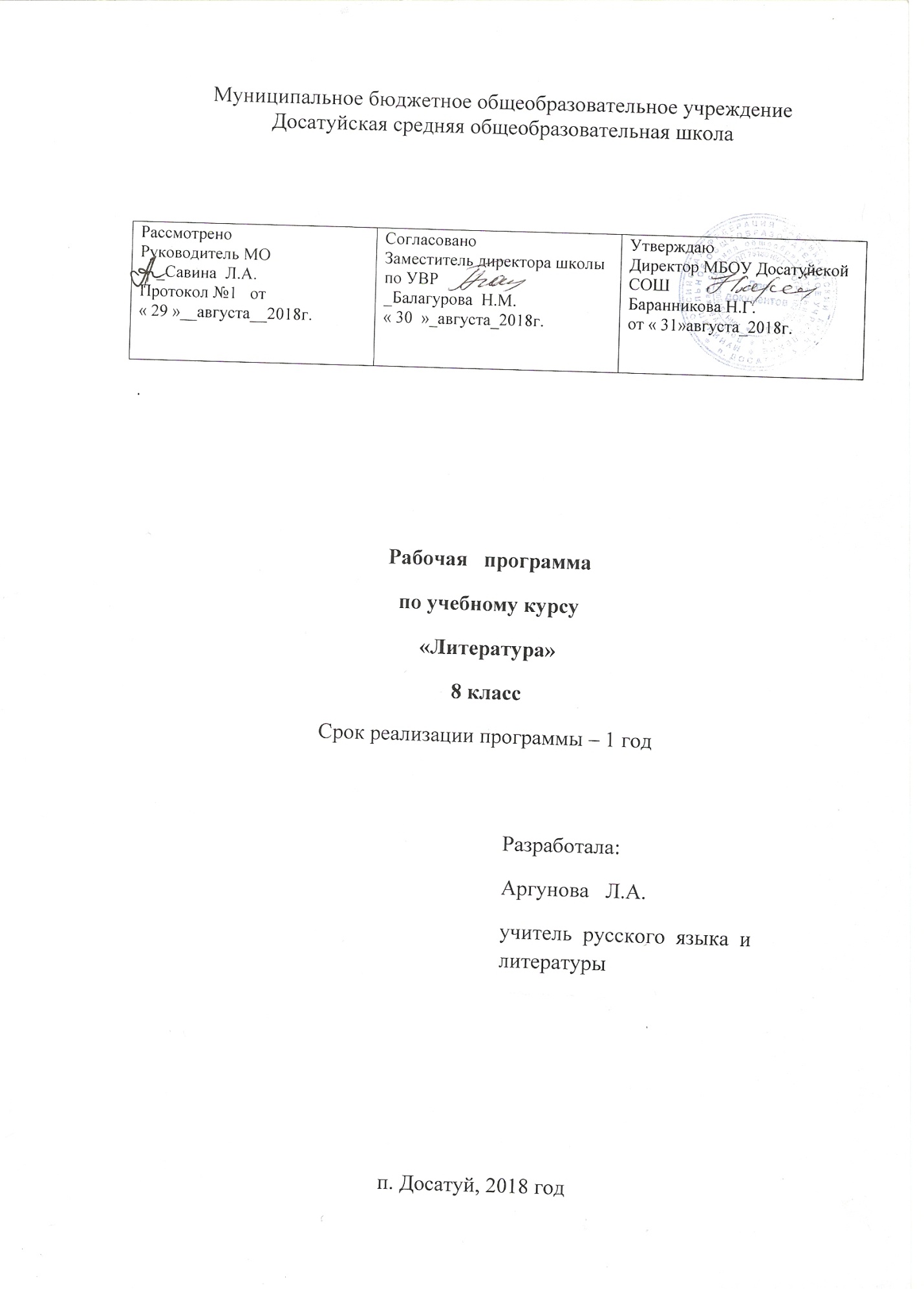 Аннотация к рабочей программе для 8 класса Программа по литературе рекомендована Департаментом образовательных программ и стандартом общего образования Министерства образования Российской Федерации. Программа составлена в соответствии с обязательным минимумом содержания литературного образования для обучающихся 8 класса. 2 часа в неделю. Главнейшая цель школ – подготовка каждого обучающегося к жизни в обществе, к практической деятельности, которая может быть плодотворной лишь тогда, когда ее реализует человек, осознающий свою роль в окружающем мире. Цель литературного образования – способствовать духовному становлению личности, формированию его нравственных позиций, эстетического вкуса, совершенному владению речью. Осваивая программу, обучающийся накапливает солидный читательский багаж, формирует представление о литературе как виде искусства, постигает ее специфические внутренние законы, знакомится с литературным процессом, учится понимать его связь с процессом историческим. Цель литературного образования определяет характер конкретных задач, которые решаются на уроках литературы. На этих уроках обучающиеся должны: Сформировать представление о художественной литературе как искусстве слова и ее месте в культуре страны и народа; Осознать своеобразие и богатство литературы как искусства; Освоить теоретические понятия, которые способствуют более глубокому постижению конкретных художественных произведений; Воспитывать культуру чтения, сформировать потребность в чтении; Использовать изучение литературы для повышения речевой культуры, совершенствования собственной устной и письменной речи. Решение названных задач может способствовать формированию гуманистического мировоззрения, эстетической культуры и творческой реакции на окружающее. Содержание курса литературы в 8-м классе предполагает знакомство с вершинными произведениями родной и зарубежной литературы. Понимание особенностей общечеловеческого и конкретно-исторического подхода к произведению искусства расширяет кругозор читателя, обращение к «вечным темам» дает возможность усилить нравственно-эстетическое воздействие курса. Курс литературы включает обзорные и монографические темы, сочетание которых помогает представить логику развития литературы. Обзорные темы знакомят с особенностями конкретного времени, с литературными направлениями. Монографические темы дают достаточно полную картину жизни и творчество писателя. Но главная их составная часть – текст художественного произведения. Эмоциональное восприятие текста, раздумье над ним – основа литературного образования. В 8 классе дается картина литературы 19-20 веков. Это история литературы во всем ее многообразии и сложности, изучение которой предполагает расширение круга теоретических сведений углубление тех сведений, которые были получены ранее, а также их активное применение в процессе анализа художественных произведений. Программа ориентирована на работу по учебнику «Литература. Начальный курс. 8 кл.: Учебник-хрестоматия» в 2-х частях. Авт.-сост. Г.И.БеленькийПланируемые результаты изучения предмета «Литература»Личностные результаты:1)  воспитание российской гражданской идентичности: патриотизма, уважения к Отечеству, прошлое и настоящее многонационального народа России; осознание своей этнической принадлежности, знание истории, языка, культуры своего народа, своего края, основ культурного наследия народов России и человечества; усвоение гуманистических, демократических и традиционных ценностей многонационального российского общества; воспитание чувства ответственности и долга перед Родиной;2) формирование ответственного отношения к учению, готовности и способности обучающихся к саморазвитию и самообразованию на основе мотивации к обучению и познанию,  осознанному выбору и построению дальнейшей индивидуальной траектории образования на базе ориентировки в мире профессий и профессиональных предпочтений, с учётом устойчивых познавательных интересов, а также на основе формирования уважительного отношения к труду, развития опыта участия в социально значимом труде;3) формирование целостного мировоззрения, соответствующего современному уровню развития науки и общественной практики, учитывающего социальное, культурное, языковое, духовное многообразие современного мира;4) формирование осознанного, уважительного и доброжелательного отношения к другому человеку, его мнению, мировоззрению, культуре, языку, вере, гражданской позиции, к истории, культуре, религии, традициям, языкам, ценностям народов России и народов мира; готовности и способности вести диалог с другими людьми и достигать в нём взаимопонимания;5) освоение социальных норм, правил поведения, ролей и форм социальной жизни в группах и сообществах, включая взрослые и социальные сообщества; участие в школьном самоуправлении и  общественной жизни в пределах возрастных компетенций с учётом региональных, этнокультурных, социальных и экономических особенностей;6) развитие морального сознания и компетентности в решении моральных проблем на основе личностного выбора, формирование нравственных чувств и нравственного поведения, осознанного и ответственного отношения к собственным поступкам;7) формирование коммуникативной компетентности в общении и  сотрудничестве со сверстниками, детьми старшего и младшего возраста, взрослыми в процессе образовательной, общественно полезной, учебно-исследовательской, творческой и других видов деятельности;8) формирование ценности  здорового и безопасного образа жизни; усвоение правил индивидуального и коллективного безопасного поведения в чрезвычайных ситуациях, угрожающих жизни и здоровью людей, правил поведения на транспорте и на дорогах;9) формирование основ экологической культуры соответствующей современному уровню экологического мышления, развитие опыта экологически ориентированной рефлексивно-оценочной и практической деятельности в жизненных ситуациях;10) осознание значения семьи в жизни человека и общества, принятие ценности семейной жизни, уважительное и заботливое отношение к членам своей семьи;11) развитие эстетического сознания через освоение художественного наследия народов России и мира,  творческой деятельности эстетического характера.Метапредметные результаты:1)  умение самостоятельно определять цели своего обучения, ставить и формулировать для себя новые задачи в учёбе и познавательной деятельности, развивать мотивы и интересы своей познавательной деятельности;2) умение самостоятельно планировать пути  достижения целей,  в том числе альтернативные,  осознанно выбирать  наиболее эффективные способы решения учебных и познавательных задач;3) умение соотносить свои действия с планируемыми результатами, осуществлять контроль своей деятельности в процессе достижения результата, определять способы  действий в рамках предложенных условий и требований, корректировать свои действия в соответствии с изменяющейся ситуацией;4) умение оценивать правильность выполнения учебной задачи,  собственные возможности её решения;5) владение основами самоконтроля, самооценки, принятия решений и осуществления осознанного выбора в учебной и познавательной деятельности;6) умение  определять понятия, создавать обобщения, устанавливать аналогии, классифицировать,   самостоятельно выбирать основания и критерии для классификации, устанавливать причинно-следственные связи, строить  логическое рассуждение, умозаключение (индуктивное, дедуктивное  и по аналогии) и делать выводы;7) умение создавать, применять и преобразовывать знаки и символы, модели и схемы для решения учебных и познавательных задач;8) смысловое чтение;9) умение организовывать  учебное сотрудничество и совместную деятельность с учителем и сверстниками;   работать индивидуально и в группе: находить общее решение и разрешать конфликты на основе согласования позиций и учёта интересов;  формулировать, аргументировать и отстаивать своё мнение;10) умение осознанно использовать речевые средства в соответствии с задачей коммуникации для выражения своих чувств, мыслей и потребностей; планирования и регуляции своей деятельности;  владение устной и письменной речью, монологической контекстной речью;11) формирование и развитие компетентности в области использования информационно-коммуникационных технологий (далее ИКТ– компетенции);12) формирование и развитие экологического мышления, умение применять его в познавательной, коммуникативной, социальной практике и профессиональной ориентации.Предметные результаты:1) осознание значимости чтения и изучения литературы для своего дальнейшего развития; формирование потребности в систематическом чтении как средстве познания мира и себя в этом мире, гармонизации отношений человека и общества, многоаспектного диалога;2) понимание литературы как одной из основных национально-культурных ценностей народа, как особого способа познания жизни;3) обеспечение культурной самоидентификации, осознание коммуникативно-эстетических возможностей родного языка на основе изучения выдающихся произведений российской культуры, культуры своего народа, мировой культуры;4) воспитание квалифицированного читателя со сформированным эстетическим вкусом, способного аргументировать своё мнение и оформлять его словесно в устных и письменных высказываниях разных жанров, создавать развёрнутые высказывания аналитического и интерпретирующего характера, участвовать в  обсуждении прочитанного, сознательно планировать своё досуговое чтение;5) развитие способности понимать литературные художественные произведения, отражающие разные этнокультурные традиции;6) овладение процедурами смыслового и эстетического анализа текста на основе понимания принципиальных отличий  литературного художественного текста от научного, делового, публицистического и т. п., формирование умений воспринимать, анализировать, критически оценивать и интерпретировать прочитанное, осознавать художественную картину жизни, отражённую в литературном произведении,  на уровне не только эмоционального восприятия, но  и интеллектуального осмысления.Требования к уровню подготовки учащихся за курс литературы 8 класса. Прогнозируемые результатыВ результате изучения литературы ученик должензнать/пониматьобразную природу словесного искусства;содержание изученных литературных произведений;основные факты жизни и творческого пути А.С.Пушкина, М.Ю.Лермонтова, Н.В.Гоголя;изученные теоретико-литературные понятия;уметьвоспринимать и анализировать художественный текст;выделять смысловые части художественного текста, составлять тезисы и план прочитанного;определять род и жанр литературного произведения;выделять и формулировать тему, идею, проблематику изученного произведения; давать характеристику героевРЕГУЛЯТИВНЫЕ УНИВЕРСАЛЬНЫЕ УЧЕБНЫЕ ДЕЙСТВИЯ8 классУченик научится:- Осуществлению контроля в констатирующей и предвосхищающей позиции.- Корректировать деятельность: вносить изменения в процесс с учетом возникших трудностей и ошибок, намечать способы их устранения.Ученик получит возможность научиться:- Адекватной оценке трудностей.- Адекватной оценке своих возможностей.КОММУНИКАТИВНЫЕ УНИВЕРСАЛЬНЫЕ УЧЕБНЫЕ ДЕЙСТВИЯ8 классУченик научится:- Работать в группе.- Осуществлять коммуникативную рефлексию как осознание оснований собственных действий и действий партнёра.Ученик получит возможность научиться:- Оказывать поддержку и содействие тем, от кого зависит достижений целей в совместной деятельности.- Осуществлять коммуникативную рефлексию.ПОЗНАВАТЕЛЬНЫЕ УНИВЕРСАЛЬНЫЕ УЧЕБНЫЕ ДЕЙСТВИЯ.8 классУченик научится:- осуществлять поиск необходимой информации для выполнения учебных заданий с использованием учебной и дополнительной литературы (включая электронные, цифровые) в открытом информационном пространстве, в т.ч. контролируемом пространстве Интернета;- осуществлять запись (фиксацию) указанной учителем информации, в том числе с помощью инструментов ИКТ;- строить сообщения в устной и письменной форме;- ориентироваться на разнообразие способов решения задач;- воспринимать и анализировать сообщения и важнейшие их компоненты – тексты;- анализировать изучаемые объекты с выделением существенных и несущественных признаков;- осуществлять синтез как составление целого из частей;- проводить сравнение, сериацию и классификацию изученных объектов по заданным критериям;- устанавливать причинно-следственные связи в изучаемом круге явлений;- строить рассуждения в форме связи простых суждений об объекте, его строении, свойствах и связях;- обобщать (самостоятельно выделять ряд или класс объектов);- подводить анализируемые объекты (явления) под понятие на основе распознавания объектов,- устанавливать аналогии.Ученик получит возможность научиться:- осуществлять расширенный поиск информации в соответствии с заданиями учителя с использованием ресурсов библиотек и сети Интернет;- записывать, фиксировать информацию с помощью инструментов ИКТ;- создавать и преобразовывать схемы для решения учебных задач;- осознанно и произвольно строить сообщения в устной и письменной форме;- осуществлять выбор наиболее эффективных способов решения учебных задач в зависимости от конкретных условий;- осуществлять синтез как составление целого из частей, самостоятельно достраивая и восполняя недостающие компоненты;- осуществлять сравнение, сериацию и классификацию изученных объектов по самостоятельно выделенным основаниям (критериям);- строить логическое рассуждение, включающее установление причинно-следственных связей;- произвольно и осознанно владеть общими приемами решения учебных задач.УСТНОЕ НАРОДНОЕ ТВОРЧЕСТВО8 классУченик научится:- осознанно воспринимать и понимать фольклорный текст; различать фольклорные и литературные произведения, обращаться к пословицам, поговоркам, фольклорным образам, традиционным фольклорным приёмам в различных ситуациях речевого общения, сопоставлять фольклорную сказку и её интерпретацию средствами других искусств (иллюстрация, мультипликация, художественный фильм);- выделять нравственную проблематику фольклорных текстов как основу для развития представлений о нравственном идеале своего и русского народов, формирования представлений о русском национальном характере;- учитывая жанрово-родовые признаки произведений устного народного творчества, выбирать фольклорные произведения для самостоятельного чтения;- целенаправленно использовать малые фольклорные жанры в своих устных и письменных высказываниях;- определять с помощью пословицы жизненную/вымышленную ситуацию;- выразительно читать произведения устного народного творчества, соблюдая соответствующий интонационный рисунок устного рассказывания;Ученик получит возможность научиться:- сравнивая произведения, принадлежащие разным народам, видеть в них воплощение нравственного идеала конкретного народа (находить общее и различное с идеалом русского и своего народов);- рассказывать о самостоятельно прочитанном произведении, обосновывая свой выбор;ДРЕВНЕРУССКАЯ ЛИТЕРАТУРА. РУССКАЯ ЛИТЕРАТУРА XVIII В.РУССКАЯ ЛИТЕРАТУРА XIX—XX ВВ.ЛИТЕРАТУРА НАРОДОВ РОССИИ.ЗАРУБЕЖНАЯ ЛИТЕРАТУРА.8 классУченик научится:- осознанно воспринимать художественное произведение в единстве формы и содержания; адекватно понимать художественный текст и давать его смысловой анализ; интерпретировать прочитанное, устанавливать поле читательских ассоциаций, отбирать произведения для чтения;- воспринимать художественный текст как произведение искусства, послание автора читателю, современнику и потомку;- определять для себя актуальную и перспективную цели чтения художественной литературы; выбирать произведения для самостоятельного чтения;- выявлять и интерпретировать авторскую позицию, определяя своё к ней отношение, и на этой основе формировать собственные ценностные ориентации;- определять актуальность произведений для читателей разных поколений и вступать в диалог с другими читателями;- анализировать и истолковывать произведения разной жанровой природы, аргументировано формулируя своё отношение к прочитанному;- создавать собственный текст аналитического и интерпретирующего характера в различных форматах;- сопоставлять произведение словесного искусства и его воплощение в других искусствах;- работать с разными источниками информации и владеть основными способами её обработки и презентации.Ученик получит возможность научиться:- выбирать путь анализа произведения, адекватный жанрово-родовой природе художественного текста;- дифференцировать элементы поэтики художественного текста, видеть их художественную и смысловую функцию;- сопоставлять «чужие» тексты интерпретирующего характера, аргументировано оценивать их;- оценивать интерпретацию художественного текста, созданную средствами других искусств;- создавать собственную интерпретацию изученного текста средствами других искусств;- сопоставлять произведения русской и мировой литературы самостоятельно (или под руководством учителя), определяя линии сопоставления, выбирая аспект для сопоставительного анализа;- вести самостоятельную проектно-исследовательскую деятельность и оформлять её результаты в разных форматах (работа исследовательского характера, реферат, проект).Содержание программы учебного предметаВведение.  (1 ч.)Образное  отражение жизни в искусстве. Художественный образ.  Литература как искусство слова. Другие виды искусств.Народные песни.Исторические песни. Лирические песни (3 ч.)Песни о Петре Первом, Ермаке, Пугачёве. Исторические песни как жанр устной народной поэзии. Выражение в них патриотических и освободительных стремлений народа. Художественное своеобразие (роль вымысла, ритмические особенности, повторы).Лирические песни. « Породила да меня матушка…»,  « Не бушуйте, не бушуйте, ветры буйные…» и другие. Лирические песни как жанр народной поэзии. Выражение в них «горя или радости сердца». Песенный стих, параллелизмы, особенности лексики, повторы. Стихи поэтов, ставшие народными песнями  (« Славное море – привольный Байкал…» Д.П.Давыдова, «Среди долины ровныя…» А.Ф.Мерзлякова, «Вечерний звон» И.И.Козлова, « Соловей» и « Не осенний мелкий дождичек…» А.А.Дельвига).Внеклассное чтение. Из сборника авторских песен. Песни В. Высоцкого, Б. Окуджавы.Контроль знаний: анализ устных ответов, письменных работ в тетрадях.Древнерусская литература.Жития (4 ч.)Житийный жанр в древнерусской литературе.Житие Сергия Радонежского  (фрагменты). Сергий Радонежский – подвижник, духовный деятель, патриот, вдохновитель ратных дел Дмитрия Донского.«Житие протопопа Аввакума, им самим написанное» (фрагменты). Протопоп Аввакум, его несгибаемость, непримиримость, убеждённость, доходящая до фанатизма.  Народность, сила и красочность языка. Житие Аввакума – первое автобиографическое произведение в русской литературе.Внеклассное чтение. Из посланий и писем Аввакума.  « Сказание о Борисе и Глебе».  « Повесть о Петре и Февронии».Контроль знаний: анализ устных ответов, письменных работ в тетрадях.Русская литература 19  векаА.С.Пушкин (10ч.) Пушкин – прозаик.« Капитанская дочка».  Историческая основа повести. Особенности композиции. Гринёв, его роль в произведении, формирование характера и взглядов. Маша Миронова, её душевная стойкость, нравственная красота. Изменения в характере героини. Отношение автора и рассказчика к Пугачёву и народному восстанию.  Утверждение идеалов гуманности, чести и долга. Историческая правда и художественный вымысел в повести. Точность и лаконичность пушкинской прозы. Мотивы народной поэзии в повести. Роль и характер эпиграфов.Внеклассное чтение. А.С.Пушкин « Метель»М.Ю.Лермонтов (7 ч.) Певец Родины и свободы.« Кавказ», « Синие горы, приветствую вас!..», « Сосед», « Пленный рыцарь». Мотивы вольной кавказской природы. Символические образы тюрьмы и узничества в лирике.« Мцыри». « Мцыри» - любимый идеал М.Ю. Лермонтова». (В.Г.Белинский). Роль вступления, лирического монолога, пейзажей в поэме.  «Упругость, энергия стиха» ( В.Г.Белинский). Особенность  построения поэмы.Н.В.Гоголь  (8ч.) Сатира в творчестве Гоголя.« Ревизор». Жизненная основа комедии. Страх перед ревизором как основа развития  комедийного действия. Мастерство композиции и речевых характеристик, роль авторских ремарок. Общечеловеческое значение характеров комедии. Хлестаков и хлестаковщина.  Высказывания героев, ставшие афоризмами. « Ревизор» в театре и кино.Внеклассное чтение. Н.В.Гоголь.  « Женитьба»И.С.Тургенев (4ч.) Особенности прозы писателя.«Ася». Образ «тургеневской девушки»: скромность, обаяние, решительность. Сложность характера Аси. Драма рассказчика, обречённого на одиночество. Поэтическая атмосфера повести. Л.Н.Толстой (4ч.) Писатель как поборник суровой правды жизни.« После бала». Антитеза как приём, помогающий раскрыть идею рассказа. Мысль автора о моральной ответственности человека за всё происходящее вокруг. Особенности композиции рассказа, автор и рассказчик в произведении.Контроль знаний: анализ устных ответов, письменных работ в тетрадях.  Домашнее сочинение по повести А.С.Пушкина «Капитанская дочка». Классное сочинение по комедии Н.В.Гоголя «Ревизор».Русская литература начала 20 века.В.Г.Короленко  (2ч.) Гуманизм писателя.« Парадокс». Проблема смысла жизни и назначения человека в рассказе. Духовный перелом в жизни мальчиков, его причины.« Огоньки» - поэтическая миниатюра, утверждающая веру в светлые начала жизни. И.А.Бунин   (2ч.) Сведения о жизни писателя.« Сверчок». Трагедия и самоотверженность «маленького человека».Стихотворения: « Полевые цветы», «Ещё и холоден и сыр…», « Слово».М. Горький (4ч.) Сведения о жизни писателя. Убеждённый защитник активного отношения к жизни. « Песня о Соколе». Символико – аллегорический смысл « Песни». Её композиция, ритмика, интонационные особенности.Внеклассное чтение. М. Горький « Сказки об Италии».Контроль знаний: анализ устных ответов, письменных работ в тетрадях.Домашнее сочинение о смысле жизни.Русская литература 20 века.А.Т.Твардовский (4ч.) Сведения о жизни поэта.« Василий Тёркин» (главы «Переправа», «О награде», « Гармонь», « Два солдата», « Кто стрелял?», « Смерть и воин», «От автора»).История создания и композиция поэмы. Утверждение  жизнестойкости и оптимизма русского человека. Тема «большой» и « малой» родины. Народно-  поэтическая основа поэмы, народность языка. Юмор в поэме. Авторский голос в поэме. Широкая популярность поэмы и её героя в годы Великой Отечественной войны и в наше время.К.Г.Паустовский ( 3ч.) Лиризм прозы писателя.« Телеграмма».  Проблема истинной человечности в рассказе (Настя в отношении к матери и скульптору Тимофееву). Композиция рассказа (роль «ленинградских» страниц). Ёмкость художественного слова. Жизненные факты, послужившие основой рассказа, и воображение писателя.Б.Л.Пастернак (3ч.) Сведения о жизни поэта.« Июль», « Снег идёт».Н.А.Заболоцкий (1ч.) Сведения о жизни поэта.« Я воспитан природой суровой…», « Журавли». Одухотворённость природы, единство с ней человека. Философская глубина, афористичность лучших стихотворений поэта.В.М.Шукшин (3ч.) Сведения о жизни  писателя.« Микроскоп». Человек с « чудинкой» как характерный герой Шукшина. Трогательная и наивная тяга героя  к знанию. Юмор в рассказе. Сочный народный язык.« Солнце, старик и девушка». Подвиг или равнодушие героя?Внеклассное чтение. Рассказы В.Шукшина.Контроль знаний: анализ устных ответов,  письменных работ в тетрадях.Классное сочинение  –рассуждение об отношении к матери.Литература эпохи Возрождения (7ч.)У.Шекспир. Сведения о жизни драматурга.« Ромео и Джульетта». Конфликт чистого сердца и предрассудков. Герои трагедии как символ верной и вечной любви. Сила чувства юных героев, их преданность друг другу.М.де Сервантес. Сведения о жизни писателя.« Дон Кихот». Душевное величие и наивная простота героя романа. Дон Кихот и  Санчо Панса. Дон Кихот – неумирающий образ мировой литературы.Тематическое планирование по литературе  8 класса.№Тема Дата провед.Кол-во часовФормирование универсальных учебных действийДомашнее заданиеВведение11 Введение.  Искусство слова1Знать  образную природу словесного искусства; уметь самостоятельно делать выводы, создавать свои художественные образы.                                                                                                                                                                                                                                                                                                                                                                                                                                                                                                                                                                                         Страницы учебника С. 5-13Фольклор. Песня как жанр литературы.3+2+22Устное народное творчество. Народные песни. 1Определять род и жанр литературного произведения; выразительно читать  произведение; знать характеристику исторических песенС. 14-17, отвечать на вопросы. 3Исторические песни как жанр устной народной поэзии1 Знать характерные черты лирич. песни. Уметь отличать лирич. и исторические песниЧитать, отвечать на вопросы4Лирические песни как жанр устной народной поэзии1Уметь анализировать худ. произв. и самостоятельно делать выводы.Выучить наизусть песню по выбору5Собиратель песен как герой рассказа К. Г. Паустовского «Колотый сахар».16Авторская песня. Подготовка к защите проекта1эстетическое восприятие произведений литературы; формирование эстетического вкусРабота в группах«В. Высоцкий», «Булат Окуджава», «А. Розенбаум»7Защита проекта «Авторская песня»1эстетическое восприятие произведений литературы; формирование эстетического вкус8.Забайкальский поэт-песенник В. Г. Никонов1Знать забайкальских поэтов, их творчествоЧтение стихотворений НиконоваРусская старина. Житийная литература3+19 Люди Древней Руси.  А. Толстой. «Земля оттич и дедич»Житие как жанр древнерусской литературы1Знать: жанр житие. Уметь анализировать худ. произв. и самостоятельно делать выводы Читать, отвечать на вопросы10«Житие Сергия Радонежского»Уметь анализировать худ. произв. и самостоятельно делать выводы, давать характеристику героюСтр.54, вопр.1, 211«Житие Протопопа Аввакума» Особенности языка и стиля «Жития протопопа Аввакума,..»1Работа с текстом.Уметь анализировать худ. произв. и самостоятельно делать выводы. Участвовать в диалоге.Стр.55-56, пересказ12Протопоп Аввакум – один из первых писателей в Забайкалье.Д. Л. Мордовцев «Казнь» (отрывок)1Работа с текстом.Уметь анализировать худ. произв. и самостоятельно делать выводы. Участвовать в диалоге.Творчество А. С. Пушкина10+1+113А.С. Пушкин-летописец пугачевского бунта1Жизнь и творческий путь великого поэта14Историческая основа повести «Капитанская дочка». Композиция повести.1История создания повести.Читать главы повести ( 1-5 ), отвечать на вопросы.15Образ Гринева. Формирование характера героя. «Я рос недорослем...»1Уметь анализировать худ. произв. и самостоятельно делать выводы.Читать главы повести, отвечать на вопросы16Проблема чести, достоинства, нравственного выбора в повести. «Крушение иллюзий. На пути к познанию жизни» 1Работа с текстом.Уметь анализировать худ. произв. и самостоятельно делать выводы. Участвовать в диалоге.Читать главы повести, отвечать на вопросы17В Белогорской крепости. «Русское семейство Мироновых»1Работа с текстом.Уметь анализировать худ. произв. и самостоятельно делать выводы. Участвовать в диалоге.Читать главы повести, отвечать на вопросы18Гринев и Маша Миронова. Нравственная красота героини.1Работа с текстом.Уметь анализировать худ. произв. и самостоятельно делать выводы. Участвовать в диалоге.Характеристика Маши Мироновой.19Падение Белогорской крепости.«Сильное и благое потрясение». Встреча с Пугачевым.1Работа с текстом.Уметь анализировать худ. произв. и самостоятельно делать выводы. Участвовать в диалоге.Анализ встреч Гринева и Пугачева20Образ Пугачева в повести. Отношение автора и героя к народной войне.1Особенности изображения главного героя.Характеристика Пугачева.21Гринев и Швабрин1Отбирать материал для сравнительной характеристики героев, оценивать их поступки.Сравнительная характеристика героев22 Художественные  и композиционные особенности повести А. С. Пушкина «Капитанская дочка»1Воспринимать и анализировать    произведение.  Самостоятельно проводить исследованиехудожественного  своеобразия в прозе.Подготовиться к сочинению. Чтение повести «Метель»23РР Обучающее сочинение по повести А. С. Пушкина «Капитанская дочка»1Соблюдать признаки выбранного жанра сочинения; уметь выразить свое отношение к предложенным темам.Выбрать тему и жанр сочинения; составитьплан к выбранной теме; сформулировать идею, подобрать цитатный материал; аргументировать свою точку зрения; редактировать написанное сочинение.Редактирование сочинения. 24«Повести Белкина» (обзор). «Метель». Роль случайности и предопределённости в жизни человека.СВОЯ ИГРА1Воспринимать и анализировать    произведение.  Самостоятельно проводить исследованиехудожественного  своеобразия в прозе.Биография  М.Ю. Лермонтова. (докладыТворчество М. Ю. Лермонтова4+225Трагическое мироощущение М. Ю.Лермонтова. Лирика.1Знать: основныефакты жизни итворчества М. Ю.Лермонтова. Художественные особенности лирики.Уметь выполнять анализ поэтического произведения.Выучить наизусть одно из стихотворений М. Лермонтова26История создания поэмы «Мцыри». Особенности романтического мировосприятия. Роль эпиграфа в раскрытии авторского замысла.1 Уметь анализировать язык поэмы.Прочитать поэму «Мцыри», охарактеризовать главного героя27Образ главного героя поэмы М. Ю. Лермонтова «Мцыри»1Выявлять способы и средства раскрытия  образа главного героя произведения.Определить основный конфликт поэмы, ее кульминацию28Образы-символы в поэме. Особенности композиции и конфликта поэмы1Особенности композиции произведения, ее язык.Выучить наизусть отрывок  из поэмы29РР Выразительное чтение отрывков поэмы1Художественно-выразительные средства речи. Выразительно читать отрывки из поэмы.Подготовиться к сочинению.30РР Сочинение по поэме М. Ю. Лермонтова «Мцыри»1Соблюдать признаки выбранного жанра сочинения; уметь выразить свое отношение к предложенным темам.Выбрать тему и жанр сочинения; составитьплан к выбранной теме; сформулировать идею, подобрать цитатный материал; аргументировать свою точку зрения; редактировать написанное сочинение.Подготовить рассказ о биографии Гоголя.Творчество Н. В. Гоголя7+131Н. В. Гоголь. История создания комедии «Ревизор»1Знать: жанровые особенности произведения.Уметь работать с текстом комедии.Прочитать 1 действие комедии32Порядки города N1Уметь анализировать худ. произв. и самостоятельно делать выводы, давать характеристики героямЧитать 2, 3  действия, характеристика Осипа и Хлестакова.33Образ Хлестакова в комедии «Ревизор». Хлестаков и «хлестаковщина»1Особенности изображения главного героя.Дать характеристику Хлестакова. Читать 4 действие34Образ городничего.1Уметь анализировать худ. произв. и самостоятельно делать выводы, давать характеристику героюДать характеристику городничему. Дочитать пьесу.35Чиновники города N.1Уметь анализировать худ. произв. и самостоятельно делать выводы, давать характеристики героямНайти в комедии основные этапы сюжета36Основной конфликт комедии «Ревизор». Особенности развития сюжета1Уметь анализировать худ. произв. и самостоятельно делать выводы.Составить таблицу, отражающую художественные особенности комедии37Художественные особенности комедии Н. В. Гоголя. Специфика гоголевской сатиры. «Смех сквозь слезы»1Уметь анализировать худ. произв. и самостоятельно делать выводы.Подготовиться к устному сочинению.38РР  Подготовка к домашнему сочинению по комедии Н. В. Гоголя «Ревизор»1Соблюдать признаки выбранного жанра сочинения; уметь выразить свое отношение к предложенным темам.Выбрать тему и жанр сочинения; составитьплан к выбранной теме; сформулировать идею, подобрать цитатный материал; аргументировать свою точку зрения; редактировать написанное сочинение.Написать сочинениеТворчество И. С .Тургенева4+139Любовь в жизни И. С. Тургенева. История создания повести «Ася»1Основныефакты жизни итворчества И.С. Тургенева. Знать: повесть.Прочитать повесть «Ася»40Система образов в повести И. С. Тургенева «Ася». Гагин и господин Н.Н.1Уметь анализировать худ. произв. и самостоятельно делать выводы, давать характеристику героюОтветы на вопросы.41Образ Аси в повести И. С. Тургенева1Уметь анализировать худ. произв. и самостоятельно делать выводы, давать характеристику героине.Ответы на вопросы.42Художественные особенности повести И. С. Тургенева «Ася». Трактовка произведения в критике1Воспринимать и анализировать    произведение.  Самостоятельно проводить исследованиехудожественного  своеобразия в прозе.Найти в тексте пейзажные зарисовки и определить их роль в произведении 43РР Анализ эпизода. Роль 16 главы в повести И. С. Тургенева «Ася»1Воспринимать и анализировать    произведение.  4Самостоятельно проводить исследование.Биография Толстого.Л. Н. Толстой3+144Л. Н. Толстой. «После бала» История создания рассказа «После бала».1Уметь анализировать худ. произв. и самостоятельно делать выводы, давать характеристику героюЧитать рассказ, отвечать на вопросы45Особенности жанра. Особенности композиции рассказа. Автор и рассказчик в произведении.1Уметь анализировать худ. произв. и самостоятельно делать выводы, давать характеристику героюПроанализировать поведение полковника на балу и после бала46Полковник на балу и после бала. Контраст и антитеза в произведении.1Уметь анализировать худ. произв. и самостоятельно делать выводы, давать характеристику героюСоставить сложный план сочинения47РР  Сочинение по рассказу Л. Н. Толстого «После бала»1Соблюдать признаки выбранного жанра сочинения; уметь выразить свое отношение к предложенным темам.Выбрать тему и жанр сочинения; составитьплан к выбранной теме; сформулировать идею, подобрать цитатный материал; аргументировать свою точку зрения; редактировать написанное сочинение.Биография Короленко.Творчество В.Г. Короленко.348В.Г. Короленко «Парадокс»1Уметь анализировать худ. произв. и самостоятельно делать выводы.Читать, отвечать на вопросы49Проблема смысла жизни и назначения человека в рассказе.1Работа с текстом. Уметь анализировать худ. произв. и самостоятельно делать выводы.Ответы на вопросы.50«Огоньки» Лирическая миниатюра.1Уметь анализировать худ. произв. и самостоятельно делать выводыУметь анализировать худ. произв. и самостоятельно делать выводы, давать характеристику героюТворчество И. А. Бунина.2+151И.А. Бунин Лирика.1Художественно-выразительные средства речи.Выучить стихотворение наизусть.52РР Выразительное чтение стихотворений наизусть.1Выразительно читать стихи наизусть.Читать рассказ «Сверчок»53«Сверчок»Тема маленького человека в рассказе.1Работа с текстом.Уметь анализировать худ. произв. и самостоятельно делать выводы, давать характеристику герою.Ответы на вопросы.Творчество М. Горького2+154М. Горький. «Песня о Соколе» Символико- аллегорический смысл «Песни..». 1Работа с текстом.Уметь анализировать худ. произв. и самостоятельно делать выводы. Символ.Отрывок наизусть.55«Челкаш»1Работа с текстом.Уметь анализировать худ. произв. и самостоятельно делать выводы, давать характеристику герою.Ответы на вопросы.Творчество Н. А. Заболоцкого1+156Н. А. Заболоцкий Лирика.1Художественно-выразительные средства речи.Наизусть.57РР Выразительное чтение наизусть.1Выразительно читать стихотворения наизусть.Анализ стихотворенийТворчество К. Г. Паустовского2+158К. Г. Паустовский - мастер художественного слова1Основныефакты жизни итворчества К.Г. Паустовского. Понимать духовный мир, мысли и чувства писателя. Особенности прозы.Прочитать рассказ «Телеграмма»59Особенности проблематики рассказа «Телеграмма». Композиция рассказа. Ёмкость художественного слова.1Уметь анализировать худ. произв. и самостоятельно делать выводы, давать характеристику героям.Дать подробную характеристику одному из героев рассказа60РР Анализ эпизодов рассказа.  (Работа в группах)1Уметь анализировать худ. произв. и самостоятельно делать выводы.Закончить работу по анализу эпизодов.Доклады по творчеству Твардовского.Творчество А. Т. Твардовского.361А.Т. Твардовский. «Василий Теркин» История создания и композиция поэмы.1Особенности композиции произведения, ее язык.Читать главы поэмы, отвечать на вопросы62Идейно – художественная многогранность поэмы. Тема «большой» и «малой» родины.1Уметь анализировать худ. произв. и самостоятельно делать выводы, давать характеристику героюЧитать главы поэмы, отвечать на вопросыОтрывок наизусть. Доклады о жизни и творчестве Шукшина63Народно – поэтическая основа поэмы, народность языка.Юмор в поэме.1Уметь анализировать худ. произв. и самостоятельно делать выводы, давать характеристику героюЧитать главы поэмы, отвечать на вопросы Сочинение по поэме А.Т. Твардовского «Василий Теркин»Творчество В.М. Шукшина164В.М. Шукшин Рассказы.«Дядя Ермолай», «Солнце, старик и девушка». «Микроскоп»1Работа с текстом.Уметь анализировать худ. произв. и самостоятельно делать выводы. Читать, отвечать на вопросыТворчество Н. М. Рубцова165Личность поэта Н. М. Рубцова. Основные мотивы творчества Художественные особенности поэзии Н. Рубцова1Художественно-выразительные средства речи. Анализ поэтического текста.Выучить наизусть понравившееся стихотворение поэта. Письменный анализ одного из стихотворений Н. РубцоваЗарубежная литература366У. Шекспир. «Ромео и Джульетта»3Работа с текстом.Уметь анализировать худ. произв. и самостоятельно делать выводы. Выучить понравившийся отрывок из трагедии67-М. де Сервантес «Дон Кихот»3Работа с текстом.Уметь анализировать худ. произв. и самостоятельно делать выводы. Читать главы, отвечать на вопросы68Художественная литература, её особенности и значение (обобщение изученного).1